Cerebrospinal fluid signals control the behavior of stem cells in the brainUNIVERSITY OF BASEL  PUBLIC RELEASE: 21-JUL-2016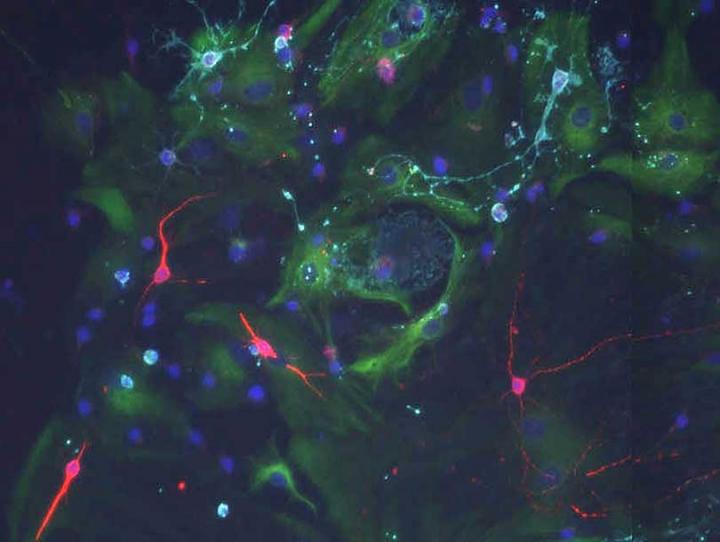 IMAGE: WHEN STEM CELLS FROM THE OLD BRAIN ARE CULTURED WITH SIGNALS OF A YOUNG CHOROID PLEXUS THEY CAN DIVIDE AND FORM NEW NEURONS (RED).Prof. Fiona Doetsch's research team at the Biozentrum, University of Basel, has discovered that the choroid plexus, a largely ignored structure in the brain that produces the cerebrospinal fluid, is an important regulator of adult neural stem cells. The study recently published in "Cell Stem Cell" also shows that signals secreted by the choroid plexus dynamically change during aging which affects aged stem cell behavior.Stem cells are non-specialized cells found in different organs. They have the capacity to generate specialized cells in the body. In the adult brain, neural stem cells give rise to neurons throughout life. The stem cells reside in unique micro-environments, so-called niches which provide key signals that regulate stem cell self-renewal and differentiation.Stem cells in the adult brain contact the ventricles, cavities filled with cerebrospinal fluid (CSF) that bathes and protects the brain. The CSF is produced by the choroid plexus. The research team led by Prof. Fiona Doetsch at the Biozentrum of the University of Basel has now shown that the choroid plexus is a key component of the stem cell niche, whose properties change throughout life and affect stem cell behavior.Choroid plexus signals regulate stem cellsFiona Doetsch's group uncovered that the choroid plexus secretes a wide variety of important signaling factors in the CSF, which are important for stem cell regulation throughout life. During aging, the levels of stem cell division and formation of new neurons decrease. The research team showed that although stem cells are still present in the aged brain, and have the capacity to divide, they do so less. "One reason is that signals in the old choroid plexus are different. As a consequence stem cells receive different messages and are less capable to form new neurons during aging. In other words, compromising the fitness of stem cells in this brain region", explains Violeta Silva Vargas, the first author of the study. "But what is really amazing is that when you cultivate old stem cells with signals from young fluid, they can still be stimulated to divide - behaving like the young stem cells".A new path to understand brain function in health and diseaseIn the future, the research team plans to investigate the composition of the signaling factors secreted by the choroid plexus, as well as how these change in different states and affect neural stem cells. This could provide new paths for altering brain function in health and disease. "We can imagine the choroid plexus as a watering can that provides signals to the stem cells. Our investigations also open a new route for understanding how different physiological states of the body influence stem cells in the brain during health and disease, and opens new ways for thinking about therapy", says Fiona Doetsch.###Original article:Violeta Silva-Vargas, Angel R. Maldonado-Soto, Dogukan Mizrak, Paolo Codega, Fiona Doetsch: Age-Dependent Niche Signals from the Choroid Plexus Regulate Adult Neural Stem Cells. Cell Stem Cell, published online 21 July 2016.